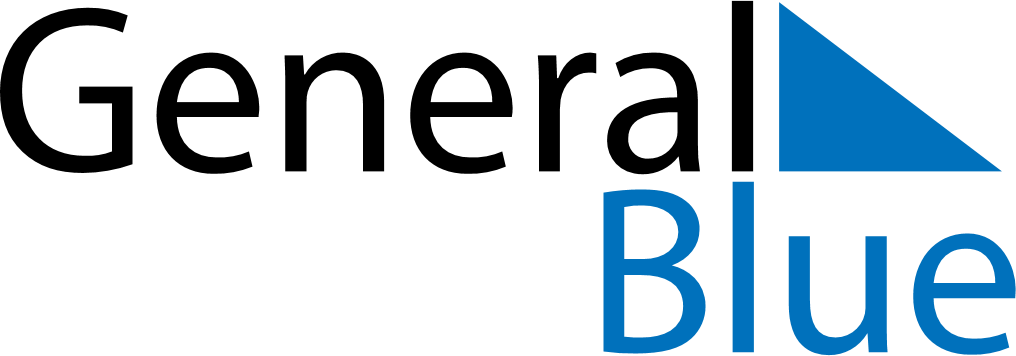 Weekly CalendarFebruary 17, 2025 - February 23, 2025Weekly CalendarFebruary 17, 2025 - February 23, 2025Weekly CalendarFebruary 17, 2025 - February 23, 2025Weekly CalendarFebruary 17, 2025 - February 23, 2025Weekly CalendarFebruary 17, 2025 - February 23, 2025Weekly CalendarFebruary 17, 2025 - February 23, 2025MondayFeb 17TuesdayFeb 18TuesdayFeb 18WednesdayFeb 19ThursdayFeb 20FridayFeb 21SaturdayFeb 22SundayFeb 236 AM7 AM8 AM9 AM10 AM11 AM12 PM1 PM2 PM3 PM4 PM5 PM6 PM